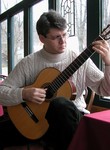  Neil Douglas       Hons.B.Mus.
       B.Ed.       email: neil@RenaissanceSchooloftheArts.comNeil Douglas (BMus, BEd) has over 25 years of studying and playing experience. He started playing acoustic guitar at the age of 10 with the Ontario Conservatory of Music in Orangeville, Ontario and classical guitar during grades 11, 12 and 13 in high school. He also studied classical guitar at The Royal Conservatory of Music in Toronto with William Trotter before entering the music program at Wilfrid Laurier University. While at Laurier Neil studied classical guitar with Hungarian professor Tibor Puskas and Canadian guitarist Lynne Gangbar. He also obtained his Bachelor of Education from the University of Windsor.

Neil has also taken private classical guitar lessons with Michael Bracken in Toronto and flamenco lessons with Miguel de la Bastide in Mississauga, Ontario. He has also participated in workshops with Canadian fingerstyle player Don Ross and in master classes with classical guitarists David Russell and Pavel Steidl.

Neil has worked as a free lance musician for over 20 years. He as played for many weddings and private functions as well as playing at many fine dining restaurants in south western Ontario. He has taught guitar at Bob Gray Music, The Beckett School of Music, Long & McQuade, Waterloo Music and Renaissance Music Academy as well as teaching privately.

He currently performs solo and is a member of the "Latin Fusion Trio". The trio plays a mixture of Latin and rumba flamenco music. Neil plays classical, flamenco and fingerstyle steel string guitar.<div id="main_content"><div id="main_content_padding"><h2><img style="float: left;" src="/files/52_Neil.JPG" alt="" />&nbsp;&nbsp;&nbsp;&nbsp; Neil Douglas</h2><p>&nbsp;&nbsp;&nbsp;&nbsp;&nbsp;&nbsp; <span style="font-style: italic;">Hons.B.Mus.</span><br style="font-style: italic;" /> <span style="font-style: italic;">&nbsp;&nbsp;&nbsp;&nbsp;&nbsp;&nbsp; B.Ed.</span></p><p>&nbsp;&nbsp;&nbsp;&nbsp;&nbsp;<span style="font-style: italic;">&nbsp; email:</span> <a href="mailto:neil@RenaissanceSchooloftheArts.com">neil@RenaissanceSchooloftheArts.com</a></p><p>&nbsp;</p><p>&nbsp;</p><hr style="width: 100%; height: 2px;" /><p>Neil Douglas (BMus, BEd) has over 25 years of studying and playing experience. He started playing acoustic guitar at the age of 10 with the Ontario Conservatory of Music in Orangeville, Ontario and classical guitar during grades 11, 12 and 13 in high school. He also studied classical guitar at The Royal Conservatory of Music in Toronto with William Trotter before entering the music program at Wilfrid Laurier University. While at Laurier Neil studied classical guitar with Hungarian professor Tibor Puskas and Canadian guitarist Lynne Gangbar. He also obtained his Bachelor of Education from the University of Windsor.<br /> <br /> Neil has also taken private classical guitar lessons with Michael Bracken in Toronto and flamenco lessons with Miguel de la Bastide in Mississauga, Ontario. He has also participated in workshops with Canadian fingerstyle player Don Ross and in master classes with classical guitarists David Russell and Pavel Steidl.<br /> <br /> Neil has worked as a free lance musician for over 20 years. He as played for many weddings and private functions as well as playing at many fine dining restaurants in south western Ontario. He has taught guitar at Bob Gray Music, The Beckett School of Music, Long &amp; McQuade, Waterloo Music and Renaissance Music Academy as well as teaching privately.<br /> <br /> He currently performs solo and is a member of the "Latin Fusion Trio". The trio plays a mixture of Latin and rumba flamenco music. Neil plays classical, flamenco and fingerstyle steel string guitar.</p></div></div>